                      Bài tập: Bé hãy đếm số lượng hoa, quả ở mỗi bên và chọn dấu cho phù hợp để điền vào chỗ trống.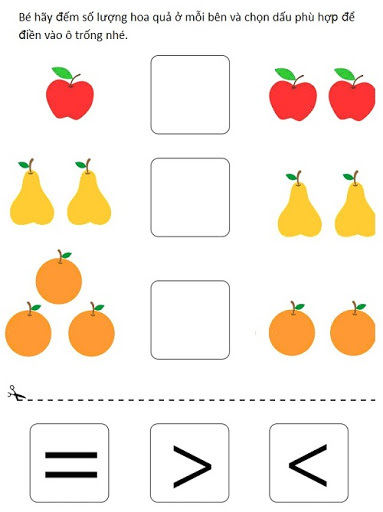 TRƯỜNG MẦM NON GIANG BIÊN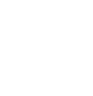 BÀI TẬP TRẺ  4 – 5 TUỔI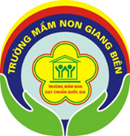       Họ và tên trẻ: ....................................................................    Lớp: ...............................................................................